Design and Technology Knowledge OrganiserYear 2Range of Tools Range of Tools Main Processes Main Processes Food Technology Assessment of skills By the end of the year children will be able to: Eatwell Plate 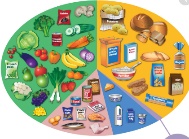 1.Investigate, observe and record Discuss familiar ad unfamiliar products and recognise some of the design features.Start to evaluate what the product is used for and who it is for.Discuss what they are made from.Give an opinion on existing products.Start to record thoughts and findings by drawing and writing.2. Generate IdeasStart to use drawings and annotations to record ideas.Begin to use others ideas to create a better productStart to understand the 5 a day for fruit and vegetables and link to an Eatwell Plate (Link to science) Use a variety of skills: Peel with a peeler. Spread (soft ingredients), mix, measure (with spoons) , shape, crush (soft fruit with potato masher) cut out with cutters, sift (flour into a bowl) Understand different foods come from different climates and places around the world. Potato Masher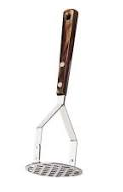 1.Investigate, observe and record Discuss familiar ad unfamiliar products and recognise some of the design features.Start to evaluate what the product is used for and who it is for.Discuss what they are made from.Give an opinion on existing products.Start to record thoughts and findings by drawing and writing.2. Generate IdeasStart to use drawings and annotations to record ideas.Begin to use others ideas to create a better productStart to understand the 5 a day for fruit and vegetables and link to an Eatwell Plate (Link to science) Use a variety of skills: Peel with a peeler. Spread (soft ingredients), mix, measure (with spoons) , shape, crush (soft fruit with potato masher) cut out with cutters, sift (flour into a bowl) Understand different foods come from different climates and places around the world. Sieve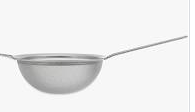 3. DesignBegin to suggest the next steps to make design better.Start to use ICT where appropriate to generate a better product.4. Make Start to develop an understanding of properies of materials.Begin to join materials in a variety of ways. Start to use materials independently.Collect own materials and choose own ideas.Use control to join materials Start to explain choice of tools/ingredients or resources. Measure and mark out with some accuracy. Technical Knowledge Assessment – by the end of the year children will be able to :Sieve3. DesignBegin to suggest the next steps to make design better.Start to use ICT where appropriate to generate a better product.4. Make Start to develop an understanding of properies of materials.Begin to join materials in a variety of ways. Start to use materials independently.Collect own materials and choose own ideas.Use control to join materials Start to explain choice of tools/ingredients or resources. Measure and mark out with some accuracy. Discuss movement mechanisms such as leversBegin to understand ways of making 3D structures more stable n(strengthening triangles)Start to discuss and investigate how to use learning from science and maths to help design products  that work.  (Measuring and forces) Start to investigate the functional qualities of a product and how pleasant it looks. Start to use more precise vocabulary Centimetre, metre, fabric pens, needle , pattern, pin, ribbon, stitch, tape measure, velcro, zip2D, 3D. metal, plastic, PVA glue, wire and woodFoods from other cultures (African fruit)Mango, watermelon, papaya, star fruit, 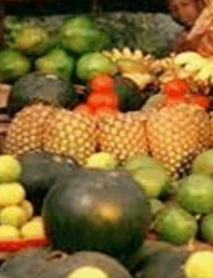 5. Evaluate Begin to suggest product can be improved and pick out a positive in own product. Record some evaluations using drawing and annotations. 4. Make Start to develop an understanding of properies of materials.Begin to join materials in a variety of ways. Start to use materials independently.Collect own materials and choose own ideas.Use control to join materials Start to explain choice of tools/ingredients or resources. Measure and mark out with some accuracy. Discuss movement mechanisms such as leversBegin to understand ways of making 3D structures more stable n(strengthening triangles)Start to discuss and investigate how to use learning from science and maths to help design products  that work.  (Measuring and forces) Start to investigate the functional qualities of a product and how pleasant it looks. Start to use more precise vocabulary Centimetre, metre, fabric pens, needle , pattern, pin, ribbon, stitch, tape measure, velcro, zip2D, 3D. metal, plastic, PVA glue, wire and woodStrengthening triangles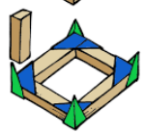 5. Evaluate Begin to suggest product can be improved and pick out a positive in own product. Record some evaluations using drawing and annotations. 4. Make Start to develop an understanding of properies of materials.Begin to join materials in a variety of ways. Start to use materials independently.Collect own materials and choose own ideas.Use control to join materials Start to explain choice of tools/ingredients or resources. Measure and mark out with some accuracy. Discuss movement mechanisms such as leversBegin to understand ways of making 3D structures more stable n(strengthening triangles)Start to discuss and investigate how to use learning from science and maths to help design products  that work.  (Measuring and forces) Start to investigate the functional qualities of a product and how pleasant it looks. Start to use more precise vocabulary Centimetre, metre, fabric pens, needle , pattern, pin, ribbon, stitch, tape measure, velcro, zip2D, 3D. metal, plastic, PVA glue, wire and wood